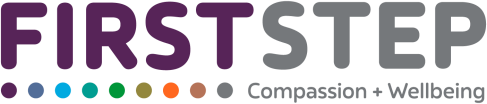 Position SummaryPrimary Therapist, Intensive Outpatient ProgramThe Primary Therapist, Intensive Outpatient Program (IOP), will be a key member of a multi-  disciplinary team whose role will be to implement an intensive outpatient treatment service to individuals experiencing complex and problematic alcohol and other drugs use.The primary therapist will utilise a range of treatment interventions including Assessment, Cognitive Behavioural Therapy (CBT), Motivational Interviewing (MI), and psycho-education in the delivery of this integrated Intensive Outpatient Program. These interventions will be used in both individual and group treatment sessions.Adherence to the structural and clinical fidelity has been shown to be an important determinant of success for this program. Actively adhering to the manualised treatment materials; consistent scheduling and facilitation of individual and group sessions; collection of weekly random drug/alcohol screens (note this is to inform treatment and is NOT a punitive measure); monitoring of group size; involvement of peers as co-leaders (when appropriate); and actively engaging clients throughout the process are all important elements of the Primary Therapist role.Key ResponsibilitiesAs an important part of the Reset Life team, the primary therapist will be assigned a caseload of clients. The focus of this role will be:To conduct Comprehensive AOD Assessments for all clients assigned to (their) caseloadTo make outgoing referrals for clients deemed unsuitable for the IOP serviceTo actively engage with clients and family members so as to build cohesive/supportive relationshipsTo facilitate Individual/conjoint family therapy sessions with all clients on caseloadTo facilitate group sessions including Early Recovery Skills (ERS), Relapse Prevention (RP), and Family Education (if required)To actively promote attendance by client family members at the family education sessionsTo collect weekly random urine drug screens and/or saliva tests and conduct breath tests with all group members. *Note that these are conducted only to track progress not as a punitive measure.To conduct active follow-up with clients who do not attend treatment to ensure ongoing program engagementTo provide treatment that is welcoming, empathic and optimistic, where possible helping to reduce stigma and shame for participants and their familiesTo act as a mentor for the development of the (peer) support coordinatorTo participate in weekly clinical supervision with the key supervisorTo work collaboratively with the broader multidisciplinary team to ensure the efficient, effective and responsive operation of the IOP service (with emphasis on ensuring program fidelity)Identify and up-skill potential peer mentors completing the IOP programPage 1 of 2Essential RequirementsQualificationsRelevant health and/or welfare tertiary qualification such as Social Work, Psychology, Nursing or Allied Health SciencesCertificate IV in AOD or have completed the required competenciesSkills and ExperienceMinimum of 3 years’ experience in the delivery of clinical interventions (CBT, Motivational Interviewing, Motivational Enhancement Therapy, etc) with people and families experiencing complex alcohol and other drugs useDemonstrated advanced knowledge of the physiology of addiction Advanced group facilitation skillsProven ability to effectively work with people and families experiencing problematic alcohol and other drugs use in a respectful, compassionate and positive mannerPlease note: It is mandatory for the successful applicant to hold a current Working with Children Check and be prepared to undergo a National Criminal History Check prior to commencementTerms:This position is offered as a full time contract position approx. until June 2021 EFT 1.0*With the possibility of a further contract pending ongoing funding. Competitive Salary Sacrifice options applyTo ApplyApplications should include:Cover letter addressing the Key Selection CriteriaUp to date resume/CVDetails of 2 professional referees*Applications that do not address the Key Selection Criteria will not be considered Applications should be mailed as follows:TO: Gayle@firststep.org.au REF:RSL/Primary Therapist BY: ASAPNote: First Step is an independent not-for-profit organisation that provides a safe and nurturing work environment for people of all backgrounds, genders, religions, sexualities, ethnicities or any other factor.Page 2 of 2